Shabuddies questions for the last week of camp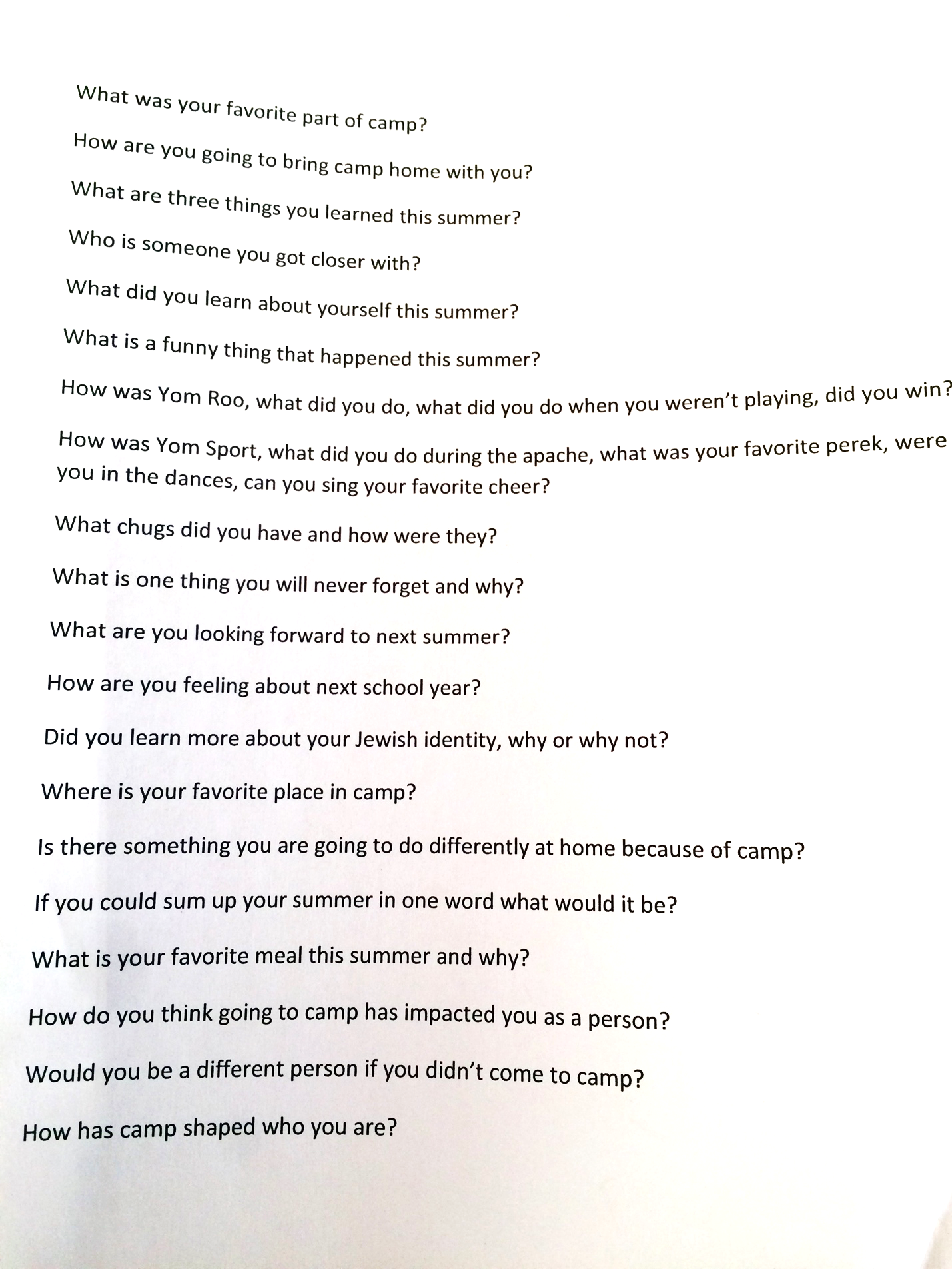 